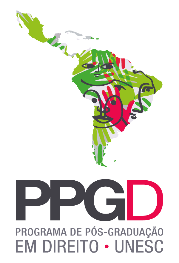 UNIVERSIDADE DO EXTREMO SUL CATARINENSE – UNESCPrograma de Pós-Graduação Stricto SensuMestrado em Direito- Nível AcadêmicoPrograma de Pós-Graduação em Direito (Mestrado)Recomendado pela CAPES – Homologado pelo CNE – Portaria Nº 1.359 de 18.12.2018 D.O.U 19.12.2018_____________________________________________________________________________SOLICITAÇÃO DE BANCA DE DEFESA DE DISSERTAÇÃO(30 dias de antecedência)AoColegiado de Coordenação do Programa de Pós-Graduação em Direito - Mestrado.Prezados Senhores,Na qualidade de Orientador (a) do(a) aluno(a) de Mestrado NOME SOBRENOME, cuja Dissertação de Mestrado intitula-se TÍTULO DA DISSERTAÇÃO, venho solicitar a V.Sras. o agendamento da Apresentação Pública de Mestrado.Data: ____/____/_________                                              Horário: ___________ Indico abaixo os nomes para a composição da Banca Examinadora:Prof. Dr. NOME SOBRENOME - ORIENTADORInstituição onde atua: UNESCProf. Dr. NOME SOBRENOME – MEMBRO -PPGDInstituição onde atua: UNESC									Prof. Dr. NOME SOBRENOME – MEMBRO SUPLENTE - PPGDInstituição onde atua: UNESCProf. Dr. NOME SOBRENOME – MEMBRO EXTERNOInstituição onde atua: UNESCLogin de web conferência:Atenciosamente,____________________________Assinatura do orientador (a).                                        Criciúma, _______  /_________/_________ Anexar: Comprovantes de requisitos exigidos para defesa da dissertação, conforme Art. 63 da Resolução 03/2016/CÂMARA PROPEX- Regulamento do PPGD - Mestrado